Барабан приводной с буксамиСрок изготовления зависит от загруженности производства и объема заказа.Доставку по Москве и М.О. силами компании «ППК КОМТЕХ».Доставка до терминала любой Т.К. осуществляется БЕСПЛАТНО. Адрес производства: Московская обл. г. Сергиев Посад ул. Стахановская д.1 ВМенеджер коммерческого отдела Колпакова СветланаWhatsApp Тел; + 7(960)585-98-60, +7(926)656-92-89, Электронная почта:    otobz@mail.ru   kolpakov70@yandex.ru                                                                              ЗАКАЗЧИКЗАКАЗЧИКЗАКАЗЧИКЗАКАЗЧИКЗАКАЗЧИКЗАКАЗЧИКЗАКАЗЧИК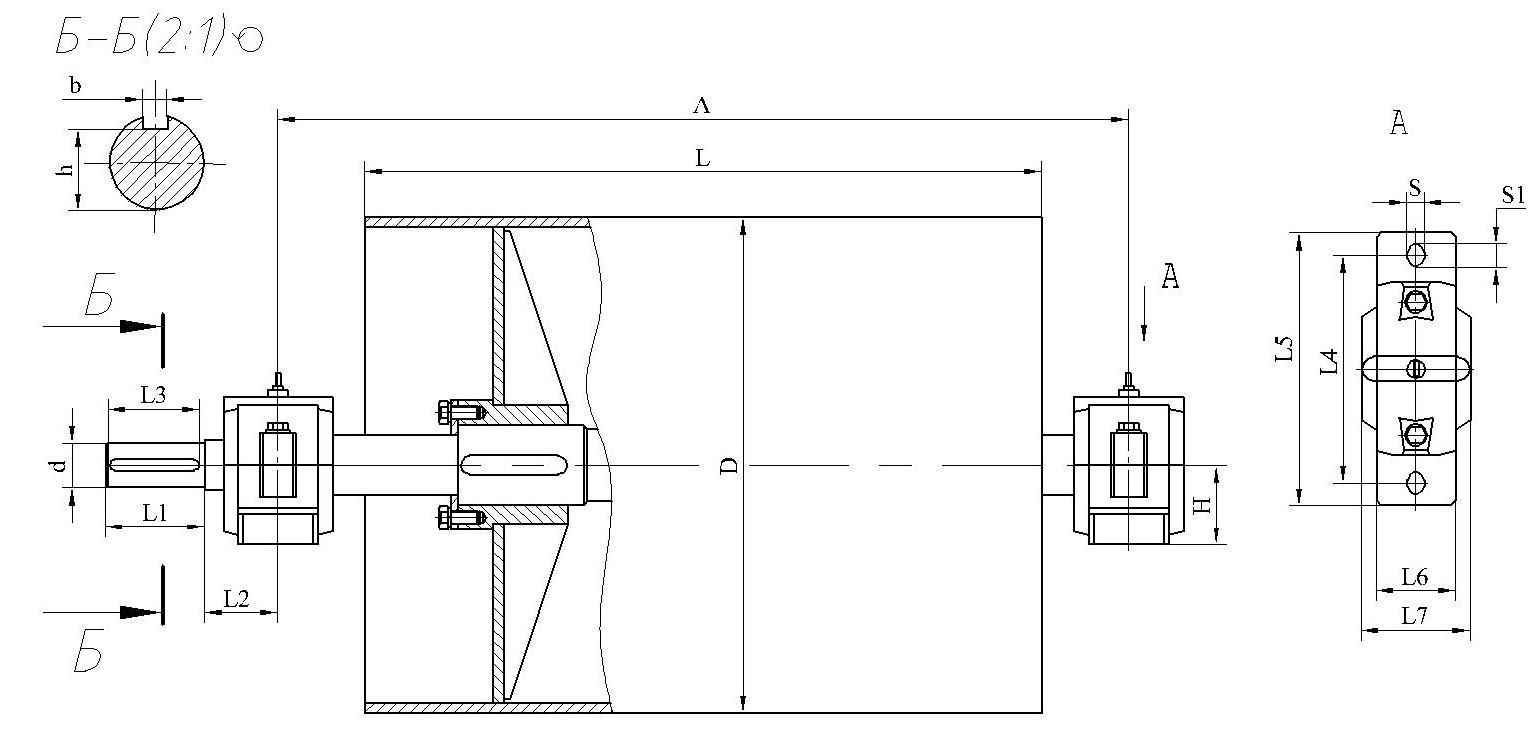 Размеры барабанаРазмеры барабанаРазмеры барабанаРазмеры барабанаРазмеры барабанаРазмеры барабанаРазмеры барабанаРазмеры барабанаРазмеры барабанаРазмеры барабанаПодшипникРазмеры буксыРазмеры буксыРазмеры буксыРазмеры буксыРазмеры буксыРазмеры буксыРазмеры буксыРазмеры буксыКол-воКол-воDALL1L2L3ddbhПодшипникL4L5L6L6L7SS1HКол-воКол-во